REPUBLIKA HRVATSKA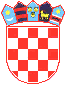 VUKOVARSKO-SRIJEMSKA ŽUPANIJAGRAD VUKOVARKLASA: 402-07/17-01/7URBROJ: 2196/01-7-17-43Vukovar, 08. prosinca 2017. godine

DOKUMENTACIJA ZA NABAVUZA PROVEDBU POSTUPKA JEDNOSTAVNE NABAVE ZA USLUGU:VANJSKA REVIZIJA EU PROJEKTA „IZGRADNJA GRADSKE TRŽNICE U NASELJU OLAJNICA U VUKOVARU“Evidencijski broj nabave: BN-7/17-97SADRŽAJ DOKUMENTACIJE:  1. OPĆI PODACI  2. PODACI O PREDMETU NABAVE  3. RAZLOZI ISKLJUČENJA PONUDITELJA  4. ODREDBE O SPOSOBNOSTI PONUDITELJA  5. PODACI O PONUDI  6. OSTALO  7. PREDLOŽAK PONUDBENOG LISTA  8. TROŠKOVNIK  9. TEKST PRIJEDLOGA UGOVORA1. OPĆI PODACI1.1. Naručitelj i kontaktiNaručitelj: GRAD VUKOVAR, Dr. Franje Tuđmana 1, 32000 Vukovar; OIB: 50041264710.Internet adresa: www.vukovar.hrSlužba za kontakt: Grad Vukovar, Upravni odjel za komunalno gospodarstvo, graditeljstvo i zaštitu okoliša, Dr. Franje Tuđmana 1, 32000 Vukovar.Osoba zadužena za kontakt:- Branko Knežević, dipl.ing.el.; tel.: 032/456-584, fax.: 032/456-580, adresa elektroničke pošte: branko.knezevic@vukovar.hr.1.2. Evidencijski broj nabaveBN-7/17-971.3. Procijenjena vrijednost nabave40.000,00 kn (bez PDV-a)1.4.Vrsta ugovora o nabaviPo provedenom postupku jednostavne nabave sklopit će se ugovor o nabavi usluge.2. PODACI O PREDMETU NABAVE2.1. Opis predmeta nabavePredmet nabave je usluga vanjske revizije EU projekta „Izgradnja gradske tržnice u naselju Olajnica u Vukovaru“, KK.08.2.1.05.0001, za razdoblje provedbe projekta od 29. travnja 2015. godine do 31. prosinca 2017. godine. Projekt se financira iz EU fondova u sklopu Operativnog programa „Konkurentnost i kohezija“ 2014.-2020., poziv „Provedba Intervencijskog plana Grada Vukovara“.Usluge uključuju konzultacije i dogovore s Naručiteljem za cijelo vrijeme trajanja ugovora. Tijekom izrade dokumentacije, odabrani ponuditelj je obvezan aktivno surađivati s naručiteljem.2.2. KoličinaJedna usluga revizije.2.3. TroškovnikTroškovnik predmetne usluge je sastavni dio dokumentacije.Ponuditelj ne smije mijenjati izvorni oblik i sadržaj Troškovnika.Predmet nabave nije podijeljen na grupe.2.4. Rok izvršenja uslugeOdabrani Ponuditelj obvezan je predmetnu uslugu izvršiti do 20. siječnja 2018. godine.Zadani rok produljiti će se u slučajevima u kojima je odabrani ponuditelj zbog promijenjenih okolnosti, više sile ili neispunjenja obveza naručitelja bio spriječen izvršavati svoje obveze. Razlogom produljenja roka izvršenja usluga ni u kojem slučaju ne mogu biti one promijenjene okolnosti ili razlozi koje je uzrokovao ili za koje odgovara odabrani ponuditelj.O urednom završetku ugovora sastavlja se zapisnik.2.5. Specifikacija i opis uslugeRevizija projekta predstavlja angažman za obavljanje određenih dogovorenih procedura s obzirom na financijska izvješća za Ugovor o dodjeli bespovratnih sredstava za projekte koji se financiraju iz Europskih strukturnih i investicijskih fondova u financijskom razdoblju 2014. -2020., referentne oznake KK.08.2.1.05.0001. Potvrda o reviziji izdataka treba sadržavati jamstvo da su izdatci plaćeni u razdoblju prihvatljivosti, da se plaćeni izdatci odnose na stavke odobrene Ugovorom o dodjeli bespovratnih sredstava, da su poštivane ugovorne odredbe te da se navedeno može potvrditi odgovarajućom dokumentacijom i računovodstvenim sustavom bilježenja podataka. Potvrda treba biti opisnog karaktera i treba biti jasno vidljivo koje su sve radnje provedene kao i rezultati navedenih radnji. Revizija znači da Revizor pregleda činjenične informacije u financijskim izvješćima Korisnika i uspoređuje ih s odredbama i uvjetima Ugovora o dodjeli bespovratnih sredstava za projekte koji se financiraju iz Europskih strukturnih i investicijskih fondova u financijskom razdoblju 2014. - 2020., referentne oznake KK.08.2.1.05.0001. Potvrda o reviziji izdataka treba opisivati svrhu, dogovorene procedure i činjenične nalaze angažiranosti s dovoljno detalja kako bi se omogućilo da Korisnik i nadležna tijela razumiju prirodu i obujam procedura obavljenih od strane Revizora, kao i činjenične nalaze o kojima je izvijestio Revizor.S obzirom da ovaj angažman ne predstavlja nikakvu garanciju, Revizor ne daje revizorsko mišljenje i obećanje. Nadležna tijela procjenjuju za sebe činjenične nalaze navedene u izvješću Revizora i kreiraju vlastite zaključke iz tih činjeničnih nalaza.2.6. IzvještavanjeRevizor je dužan dostaviti izvješće o činjeničnim nalazima u odnosu na obavljenu specifičnu provjeru procedura.Izvješće revizije projekta treba opisivati svrhu, dogovorene procedure i činjenične nalaze angažiranosti s dovoljno detalja kako bi se omogućilo da Korisnik i nadležna tijela razumiju prirodu i obujam procedura obavljenih od strane Revizora, kao i činjenične nalaze o kojima je izvijestio Revizor.Izvješće se podnosi na hrvatskom jeziku.2.7. Standardi i etikaRevizor će izvršiti ovu uslugu u skladu sa:-	Međunarodnim standardima za povezane usluge (ISRS’) 4400, angažmani za obavljanje dogovorenih procedura u svezi s financijskim informacijama koje je objavio IFAC;-	IFAC-ovim Kodeksom etike za profesionalne računovođe. Iako ISRS 4400 određuje da neovisnost nije uvjet za dogovorene procedure angažmana, Ugovorno tijelo zahtijeva da je Revizor neovisan od Korisnika i da je u skladu sa zahtjevima neovisnosti Kodeksa etike za profesionalne računovođe.3. RAZLOZI ISKLJUČENJA PONUDITELJANaručitelj će iz postupka nabave isključiti ponuditelja ako utvrdi da nije ispunio obveze plaćanja dospjelih poreznih obveza i obveza za mirovinsko i zdravstveno osiguranje:1. u Republici Hrvatskoj, ako ponuditelj ima poslovni nastan u Republici Hrvatskoj, ili2. u Republici Hrvatskoj ili u državi poslovnog nastana ponuditelja, ako ponuditelj nema poslovni nastan u Republici Hrvatskoj.Iznimno, Naručitelj neće isključiti ponuditelja iz postupka nabave ako mu sukladno posebnom propisu plaćanje obveza nije dopušteno ili mu je odobrena odgoda plaćanja (primjerice u postupku predstečajne nagodbe).Kao dokaz da ne postoji razlog za isključenje ponuditelj dostavlja potvrdu porezne uprave ili drugog nadležnog tijela u državi poslovnog nastana ponuditelja.Ako se u državi poslovnog nastana ponuditelja, odnosno državi čiji je osoba državljanin ne izdaju navedeni dokumenti ili ako ne obuhvaćaju sve tražene okolnosti, oni mogu biti zamijenjeni izjavom pod prisegom ili, ako izjava pod prisegom prema pravu dotične države ne postoji, izjavom davatelja s ovjerenim potpisom kod nadležne sudske ili upravne vlasti, javnog bilježnika ili strukovnog ili trgovinskog tijela u državi poslovnog nastana ponuditelja, odnosno državi čiji je osoba državljanin.Potvrda (dokument) kojim se dokazuje nepostojanje razloga za isključenje može se dostaviti u neovjerenoj preslici i ne smije biti starija od 30 dana računajući od dana slanja poziva za dostavu ponuda.4. ODREDBE O SPOSOBNOSTI PONUDITELJA4.1. Pravna i poslovna sposobnostPonuditelj kao dokaz o pravnoj i poslovnoj sposobnosti dostavlja izvod ili izjavu o upisu u sudski, obrtni, strukovni ili drugi odgovarajući registar države sjedišta gospodarskog subjekta, kojom se dokazuje da je registriran za djelatnost koja je predmet ove nabave. Upis u registar dokazuje se odgovarajućim izvodom, a ako se oni ne izdaju u državi sjedišta gospodarskog subjekta (ponuditelja), gospodarski subjekt može dostaviti izjavu s ovjerom potpisa kod nadležnog tijela. Izvod, odnosno izjava, može se dostaviti u neovjerenoj preslici i ne smije biti starija od tri (3) mjeseca računajući od dana slanja poziva za dostavu ponuda.4.2. Tehnička i stručna sposobnostRevizor mora ispunjavati najmanje jedan od sljedećih uvjeta:•	Revizor i/ili tvrtka je član nacionalnog računovodstvenog ili revizorskog tijela ili institucije koja je član Međunarodne federacije računovođa (IFAC).•	Revizor i/ili tvrtka je član nacionalnog računovodstvenog ili revizorskog tijela ili institucije. Iako ova organizacija nije član IFAC-a, revizor se obvezuje da će preuzeti ovaj angažman u skladu IFAC standardima i etičkim načelima.•	Revizor i/ili tvrtka je registrirana zakonom kao revizor u javnom registru javnog nadzornog tijela u državi članici EU u skladu s načelima javnog nadzora iskazanim u Direktivi 2006/43/EC Europskog Parlamenta i Vijeća (ovo se odnosi na revizore i revizorske tvrtke u državama članicama EU).•	Revizor i/ili tvrtka je registrirana zakonom kao revizor u javnom registru javnog nadzornog tijela u trećim zemljama i taj registar podliježe načelima javnog nadzora kako je navedeno u zakonodavstvu dotične države (ovo se odnosi na revizore i revizorske tvrtke u trećim zemljama).Ponuditelj je dužan dostaviti dokaz o ispunjavanju minimalno jednog od gore navedenih uvjeta.5. PODACI O PONUDI5.1. Sadržaj i način izradePonuda mora sadržavati:POPUNJENI, POTPISAN I OVJEREN PONUDBENI LIST,POPUNJENI TROŠKOVNIK - u skladu s uputama iz ove dokumentacije,3.	DOKUMENTE KOJIMA PONUDITELJ DOKAZUJE DA NE POSTOJE RAZLOZI ISKLJUČENJA,4.	TRAŽENE DOKAZE SPOSOBNOSTI.Pri izradi ponude Ponuditelj se mora pridržavati zahtjeva i uvjeta iz dokumentacije za nabavu. Pri izradi ponude Ponuditelj ne smije mijenjati i nadopunjavati tekst dokumentacije za nabavu.Ponude se moraju izraditi na hrvatskom jeziku i latiničnom pismu.Ponuda se izrađuje na način da čini cjelinu te se uvezuje na način da se onemogući naknadno vađenje ili umetanje listova.Ako zbog opsega ili drugih objektivnih okolnosti ponuda ne može biti izrađena na način da čini cjelinu, onda se izrađuje u dva ili više dijelova. Ako je ponuda izrađena od više dijelova, svaki dio se uvezuje na način da se onemogući naknadno vađenje ili umetanje listova. Ako je ponuda izrađena od više dijelova ponuditelj mora u sadržaju ponude navesti od koliko se dijelova sastoji.Stranice ponude se označavaju brojem na način da je vidljiv redni broj stranice i ukupan broj stranica ponude. Kada je ponuda izrađena od više dijelova, stranice se označavaju na način da svaki slijedeći dio započinje rednim brojem koji se nastavlja na redni broj stranice kojim završava prethodni dio. Ukoliko je dio ponude izvorno numeriran, Ponuditelj ne mora taj dio ponude ponovo numerirati.Ponuditelj je dužan dostaviti izvornik ponude.Ponude se pišu neizbrisivom tintom.Ispravci u ponudi moraju biti izrađeni na način da su vidljivi. Ispravci moraju uz navod datuma ispravka biti potvrđeni potpisom ponuditelja.Trošak pripreme i podnošenja ponude u cijelosti snosi Ponuditelj.5.2. Način, vrijeme i mjesto dostave ponudePonuda se u zatvorenoj omotnici dostavlja na adresu Grad Vukovar, Dr. Franje Tuđmana 1, 32000 Vukovar.Na omotnici mora biti naznačeno:– naziv i adresa Naručitelja,– naziv i adresa Ponuditelja,– naziv predmeta nabave, – naznaka »ne otvaraj«.Ponuditelj može do isteka roka za dostavu ponuda dostaviti izmjenu i/ili dopunu ponude.Izmjena i/ili dopuna ponude dostavlja se na isti način kao i osnovna ponuda s obveznom naznakom da se radi o izmjeni i/ili dopuni ponude.Ponuditelj može do isteka roka za dostavu ponude pisanom izjavom odustati od svoje dostavljene ponude. Pisana izjava se dostavlja na isti način kao i ponuda s obveznom naznakom da se radi o odustajanju od ponude. U tom slučaju neotvorena ponuda se vraća ponuditelju.Ponuda dostavljena nakon isteka roka za dostavu ponuda ne upisuje se u Upisnik o zaprimanju ponuda, nego se evidentira kao zakašnjela ponuda te se bez odgode, neotvorena vraća pošiljatelju.5.3. Način određivanja cijene ponudeCijena ponude piše se brojkama i izražava se u kunama te je nepromjenjiva tijekom trajanja ugovora.Ponuditelj je dužan ponuditi, tj. upisati jediničnu cijenu i ukupnu cijenu (zaokružene na dvije decimale) za svaku stavku Troškovnika.Ako ponuditelj nije u sustavu poreza na dodanu vrijednost ili je predmet nabave oslobođen poreza na dodanu vrijednost, u ponudbenom listu, na mjesto predviđeno za upis cijene ponude s PDV-om, upisuje se isti iznos kao što je upisan na mjestu predviđenom za upis cijene ponude bez PDV-a, a mjesto predviđeno za upis iznosa poreza na dodanu vrijednost ostavlja se prazno.Ukoliko naručitelj prilikom pregleda ponuda utvrdi računsku pogrešku, naručitelj će ispraviti računsku pogrešku i o tome odmah obavijestiti ponuditelja čija je ponuda ispravljena te će od ponuditelja zatražiti da u roku 2 (dva) dana od dana primitka obavijesti potvrdi prihvaćanje ispravke računske pogreške. Ispravci se u ponudi jasno naznačuju.Naručitelj je obvezan na osnovi rezultata i pregleda ocjena ponuda odbiti ponudu za koju ponuditelj nije prihvatio ispravak računske pogreške.5.4. ValutaPonuditelj izražava cijenu ponude u kunama.5.5. Kriterij za odabir ponude Kao najpovoljnija ponuda bit će odabrana valjana ponuda sa najnižom cijenom.Ukoliko na nadmetanje pristignu dvije ponude sa istom najnižom cijenom, kao najpovoljnija biti će odabrana ona koja je zaprimljena ranije.Obzirom da naručitelj ne može koristiti pravo na pretporez, uspoređivat će se cijene ponuda s porezom na dodanu vrijednost.Ponude koje ne ispunjavaju uvjete iz ove dokumentacije biti će isključene ili odbijene.Ukoliko je cijena najpovoljnije ponude veća od procijenjene vrijednosti nabave naručitelj može poništiti postupak nabave.5.6. Rok valjanosti ponudeRok valjanosti ponude je 30 dana od dana isteka roka za dostavu ponuda.5.7. Provjera ponuditeljaNakon rangiranja ponuda prema kriteriju za odabir ponude, a prije donošenja odluke o odabiru, javni naručitelj može od najpovoljnijeg ponuditelja s kojim namjerava sklopiti ugovor o nabavi zatražiti dostavu izvornika ili ovjerenih preslika. Za potrebe dostavljanja dokumenata daje se primjereni rok od 3 dana od dana dostave zahtjeva.Izvornici ili ovjerene preslike dokumenata ne moraju odgovarati prethodno dostavljenim neovjerenim preslikama dokumenata, primjerice u pogledu datuma izdavanja, odnosno starosti, ali njima gospodarski subjekt mora dokazati da i dalje ispunjava uvjete koje je naručitelj odredio u postupku nabave.Ako najpovoljniji gospodarski subjekt u ostavljenom roku ne dostavi sve tražene izvornike ili ovjerene preslike dokumenata, i/ili ne dokaže da i dalje ispunjava određene uvjete, Naručitelj će odbiti njegovu ponudu.5.8. Pojašnjenje i upotpunjavanjeU postupku pregleda i ocjene ponuda Naručitelj može pozvati ponuditelje da pojašnjenjem ili upotpunjavanjem u vezi s dokumentima traženim sukladno točki 3. i 4. dokumentacije za nabavu, uklone pogreške, nedostatke ili nejasnoće koje se mogu ukloniti.Pogreškama, nedostacima ili nejasnoćama smatraju se dokumenti koji jesu ili se čine nejasni, nepotpuni, pogrešni, sadrže greške ili nedostaju.Naručitelj može pozvati ponuditelje da u primjerenom roku od 5 dana pojasne ili upotpune dokumente koje su predali ili da dostave dokumente koje su trebali predati.Pojašnjenje ili upotpunjavanje u vezi s dokumentima ne smatra se izmjenom ponude.U postupku pregleda i ocjene ponuda Naručitelj može pozvati ponuditelje da u roku od 5 dana pojasne pojedine elemente ponude u dijelu koji se odnosi na ponuđeni predmet nabave.6. OSTALO6.1. Datum, vrijeme i mjesto dostave i otvaranja ponudaPonude se dostavljaju na adresu naručitelja: Grad Vukovar, Dr. Franje Tuđmana 1, 32000 Vukovar bez obzira na način dostave do zaključno 22.12.2017. godine do 10:00 sati. Ponude koje nisu pristigle u navedenom roku neće se otvarati i vratit će se ponuditelju neotvorene.Javno otvaranje ponuda održat će se 22.12.2017. godine u 10:00 sati na adresi: Grad Vukovar, Dr. Franje Tuđmana 1, I. kat, ured br. 6.Javnom otvaranju ponuda mogu nazočiti sve zainteresirane osobe.6.2. Informacije i dodatna pojašnjenja dokumentacijeZa vrijeme roka za dostavu ponuda gospodarski subjekti mogu zahtijevati objašnjenja i izmjene vezane za dokumentaciju, a Naručitelj će odgovor staviti na raspolaganje na isti način na koji je dostavio i poziv za dostavu ponude. Pod uvjetom da je zahtjev dostavljen pravodobno, javni naručitelj će odgovor staviti na raspolaganje najkasnije tijekom trećeg dana, prije dana u kojem ističe rok za dostavu ponuda. Zahtjev je pravodoban ako je dostavljen naručitelju najkasnije tijekom petog dana prije dana u kojem ističe rok za dostavu ponuda.6.3. Izmjena dokumentacije za nabavuAko Naručitelj za vrijeme roka za dostavu ponuda mijenja dokumentaciju za nabavu osigurat će dostupnost izmjena svim gospodarskim subjektima na isti način na koji je dostavio i poziv za dostavu ponude.6.4. Odluka o odabiruOdluka o odabiru ili poništenju donijeti će se najkasnije u roku 10 dana od dana isteka roka za dostavu ponuda, a objaviti će se na isti način kao i poziv za dostavu ponuda (web stranica Grada Vukovara http://www.vukovar.hr/e-usluge/gradski-servisi/jednostavna-nabava).Istekom dana objave dostava odluke se smatra izvršenom.6.5. Rok, način i uvjeti plaćanjaPlaćanje unaprijed je isključeno.Naručitelj će plaćanje obavljenih usluga vršiti temeljem ispostavljenog računa, prema stvarno izvršenim uslugama definiranih stavkama troškovnika, u roku od 15 dana.Naručitelj ima pravo prigovora na račun ako utvrdi nepravilnosti te pozvati odabranog ponuditelja da uočene nepravilnosti otkloni i objasni. U tom slučaju rok plaćanja počinje teći od dana kada je Naručitelj zaprimio pisano objašnjenje s otklonjenim uočenim nepravilnostima. Račun mora biti zaprimljeni putem urudžbenog zapisnika Grada Vukovara, bez obzira na način dostave.6.6. Bitni uvjeti ugovora ili prijedlog ugovoraNakon provedenog postupka naručitelj će s odabranim ponuditeljem u skladu s odabranom ponudom i pod uvjetima određenim u dokumentaciji za nabavu sklopiti ugovor.Prijedlog ugovora sastavni je dio dokumentacije, a nije ga potrebno dostaviti u sklopu ponude.Dostavom ponude smatrat će se da je ponuditelj upoznat sa svim odredbama iz prijedloga ugovora, da ih prihvaća u cijelosti i da će postupati u skladu s tim odredbama.Ugovorne strane su dužne potpisati ugovor u roku od 15 (petnaest) dana od dana dostave odluke o odabiru. U slučaju da odabrani ponuditelj ne ispuni navedenu obvezu, naručitelj će smatrati kako je ponuditelj odbio potpisati ugovor i da je odustao od svoje ponude te će izvršiti novo rangiranje ponuda prema kriteriju za odabir ne uzimajući u obzir ponudu odabranog ponuditelja te donijeti Odluku o odabiru nove najpovoljnije ponude ili ako postoje razlozi poništiti postupak nabave.7. PONUDBENI LISTBroj ponude: _________________				Datum ponude: __________________PREDMET NABAVE: VANJSKA REVIZIJA EU PROJEKTA „IZGRADNJA GRADSKE                  TRŽNICE U NASELJU OLAJNICA U VUKOVARU“1. NARUČITELJ:Grad VukovarDr. Franje Tuđmana 132000 VukovarOIB: 50041264710Evidencijski broj nabave: BN-7/17-972. PONUDITELJ: __________________________________________________________________________________(naziv ponuditelja)Sjedište, adresa _____________________________________________________________________OIB: ________________________________IBAN:_______________________________________Ponuditelj je u sustavu PDV-a:        		DA   		NE   		(zaokružiti)Adresa za dostavu pošte: ____________________________E-mail:____________________________Kontakt osoba ponuditelja: _________________ Broj telefona: _________ Broj telefaksa: _________3. CIJENA PONUDE:4. ROK VALJANOSTI PONUDERok valjanosti ponude je 30 dana od dana isteka roka za dostavu ponuda.                                                                                              ZA PONUDITELJA:       ___________________________________                                                                  (Ime i prezime ovlaštene osobe ponuditelja)__________________________________                                                  M.P.                 (Potpis ovlaštene osobe ponuditelja)8. TROŠKOVNIKPonuditelj:_______________________9. TEKST PRIJEDLOGA UGOVORAGRAD VUKOVAR, Ulica dr. Franje Tuđmana 1, 32000 Vukovar, OIB: 50041264710 (u daljnjem tekstu Naručitelj) kojeg zastupa gradonačelnik Ivan Penava, prof.i_________________________________________________________ OIB:______________ (u daljnjem tekstu Izvršitelj) kojeg zastupa ______________________ sklapaju UGOVOR O NABAVI USLUGEČlanak 1.Ovaj ugovor temelji se na provedenom postupku jednostavne nabave VANJSKA REVIZIJA EU PROJEKTA „IZGRADNJA GRADSKE TRŽNICE U NASELJU OLAJNICA U VUKOVARU“ (evidencijski broj nabave BN-7/17-97) i prihvaćenoj ponudi Izvršitelja br.____ od ___________ 2017. godine koja je u navedenom postupku nabave Odlukom Naručitelja KLASA:___________URBROJ__________od __________odabrana kao najpovoljnija te uvjetima utvrđenim ovim Ugovorom.Članak 2.Temeljem navedenog, Naručitelj daje, a Izvršitelja preuzima obvezu pružanja usluge VANJSKA REVIZIJA EU PROJEKTA „IZGRADNJA GRADSKE TRŽNICE U NASELJU OLAJNICA U VUKOVARU“ sve u skladu sa uvjetima provedenog postupka nabave, odabranoj ponudi, odredbama ovog ugovora te opisu usluga, količinama i jediničnim cijenama iz stavaka troškovnika koji je sastavni dio ovog Ugovora.Članak 3.Cijena usluge iz članka 2. ovoga Ugovora iznosi:________________________kuna                                     PDV  _________________________kuna                              Ukupno:   ________________________kunaslovima: _______________________________________Ugovorne strane ugovaraju nepromjenjivost jediničnih cijena navedenih i upisanih u troškovniku za cijelo vrijeme trajanja ovog Ugovora.Članak 4.Plaćanje unaprijed je isključeno.Naručitelj će plaćanje obavljenih usluga vršiti temeljem ispostavljenog računa, prema stvarno izvršenim uslugama definiranih stavkama troškovnika, u roku od 15 dana.Naručitelj ima pravo prigovora na račun ako utvrdi nepravilnosti te pozvati odabranog ponuditelja da uočene nepravilnosti otkloni i objasni. U tom slučaju rok plaćanja počinje teći od dana kada je Naručitelj zaprimio pisano objašnjenje s otklonjenim uočenim nepravilnostima.Račun mora biti zaprimljeni putem urudžbenog zapisnika Grada Vukovara, bez obzira na način dostave.Članak 5.Izvršitelj je dužan započeti s pružanjem ugovorenih usluga odmah po obostranom potpisu ugovora, a završiti ih do 20. siječnja 2018. godine.Zadani rok produljiti će se u slučajevima u kojima je Izvršitelj zbog promijenjenih okolnosti, više sile ili neispunjenja obveza Naručitelja bio spriječen izvršavati svoje obveze. Razlogom produljenja roka izvršenja usluga ni u kojem slučaju ne mogu biti one promijenjene okolnosti ili razlozi koje je uzrokovao ili za koje odgovara Izvršitelj.O urednom izvršenju ugovora sastavlja se zapisnik.Članak 6.Ugovorna kazna za kašnjenje u izvršenju ugovora iznosi 2‰ (dva promila) ukupne ugovorne cijene za svaki dan zakašnjenja. Iznos tako određene ugovorne kazne ne može prijeći 5% (pet posto) ukupne ugovorene cijene usluge.Naručitelj može odbiti ugovornu kaznu od bilo koje dospjele isplate Izvršitelju.Isplata ugovorne kazne ne utječe na odgovornost Izvršitelja.Članak 7.Ukoliko Izvršitelj propusti izvršiti bilo koju obvezu iz Ugovora, ovlaštena osoba Naručitelja može zatražiti od Izvršitelja da otkloni nedostatak ili ga ispravi u odgovarajućem roku.Naručitelj ima pravo raskinuti Ugovor ukoliko Izvršitelj:ne postupi prema nalogu za otklanjanje ili ispravak nedostataka,bez opravdanog razloga ne nastavi s pružanjem usluge,ide u stečaj ili likvidaciju,iznos ugovorne kazne dosegne 5% ugovora.Naručitelj raskida Ugovor putem pisane obavijesti te ima pravo naplatiti jamstvo za uredno ispunjenje ugovora.Članak 8.Osoba Naručitelja zadužena za praćenje realizacije ovog Ugovora je ______________________Osoba imenovana od strane Naručitelja za praćenje realizacije ovog ugovora ujedno je i osoba koja prati da se ugovorene obveze u potpunosti i pravovremeno izvršavajuČlanak 9.Na odnose koji nisu uređeni ovim ugovorom, ugovorne strane ugovaraju primjenu odredbi Zakona o obveznim odnosima.Članak 10.Ugovorne strane se obvezuju da će eventualne sporove koji mogu proizaći iz ovoga Ugovora rješavati sporazumno. U slučaju nemogućnosti sporazumnog rješavanja, za sve sporove iz ovoga Ugovora ugovorne strane ugovaraju nadležnost stvarno nadležnog suda koji je mjesno nadležan za Grad Vukovar.Članak 12.Ovaj Ugovor načinjen je u 5 (pet) istovjetnih primjerka, od kojih 3 (tri) primjeraka pripadaju Naručitelju, a 2 (dva) primjerka pripadaju Izvršitelju.Ugovor stupa na snagu danom obostranog potpisa ugovora.	Mjesto i datum:	Mjesto i datum:	_________________ 2017. 	Vukovar,                          2017.	ZA IZVRŠITELJA:	ZA NARUČITELJA:		Gradonačelnik:	__________________________	___________________________		Ivan Penava, prof.		KLASA:									URBROJ:1Cijena ponude bez PDV-a2Porez na dodanu vrijednost3Ukupna cijena ponude (s PDV-om)Nabava usluge vanjske revizije EU projekta „Izgradnja gradske tržnice u naselju Olajnica u Vukovaru“Nabava usluge vanjske revizije EU projekta „Izgradnja gradske tržnice u naselju Olajnica u Vukovaru“Nabava usluge vanjske revizije EU projekta „Izgradnja gradske tržnice u naselju Olajnica u Vukovaru“Nabava usluge vanjske revizije EU projekta „Izgradnja gradske tržnice u naselju Olajnica u Vukovaru“Nabava usluge vanjske revizije EU projekta „Izgradnja gradske tržnice u naselju Olajnica u Vukovaru“Nabava usluge vanjske revizije EU projekta „Izgradnja gradske tržnice u naselju Olajnica u Vukovaru“Redni brojOpisJed. mjere KoličinaJedinična cijena (HRK)Ukupna cijena bez PDV-a (HRK)1.2.3.4.5.6. (4x5)1.Usluga revizije projektakom1UKUPNO  (bez PDV-a)UKUPNO  (bez PDV-a)UKUPNO  (bez PDV-a)UKUPNO  (bez PDV-a)UKUPNO  (bez PDV-a)SVEUKUPNO (bez PDV-a)SVEUKUPNO (bez PDV-a)SVEUKUPNO (bez PDV-a)SVEUKUPNO (bez PDV-a)SVEUKUPNO (bez PDV-a)